Community Council:Forth and Endrick, Kippen Community CouncilReporting Period:September 2019   Compiled by PC Steven Graham   Ward Plan PrioritiesAntisocial Behaviour On 21st June 3 males hired a taxi in Stirling to Main St, Kippen where they ran off without paying for the fare. No description of the males involved.On 2nd July a complaint was received after a male neighbour male was shouting at a female’s grandchildren and friends playing in the garden. No swearing or threats issued and both parties were given advice.   On 14th July there was a report of a noisy party in Oakwood, Kippen. Police attended however music was not excessive. Occupier made aware of complaint.On 23rd July a drugs search warrant was executed at a house between Kippen and Fintry. A quantity of cannabis plants were recovered and 2 males were arrested.  On 17th August a female was causing a disturbance within a licenced premises in the village. Female had left prior to Police arrival and no complaints made. Antisocial Behaviour On 21st June 3 males hired a taxi in Stirling to Main St, Kippen where they ran off without paying for the fare. No description of the males involved.On 2nd July a complaint was received after a male neighbour male was shouting at a female’s grandchildren and friends playing in the garden. No swearing or threats issued and both parties were given advice.   On 14th July there was a report of a noisy party in Oakwood, Kippen. Police attended however music was not excessive. Occupier made aware of complaint.On 23rd July a drugs search warrant was executed at a house between Kippen and Fintry. A quantity of cannabis plants were recovered and 2 males were arrested.  On 17th August a female was causing a disturbance within a licenced premises in the village. Female had left prior to Police arrival and no complaints made. Road SafetyOn 3rd July an RTC occurred in the village between a cyclist and a car. Minor injury sustained to the cyclist and both parties exchanged details. The Central Scotland Safety Camera Partnership have continued to operate on the A811 near to Kippen. Notable speeds driver have been caught doing are 94, 95 and 105 mph. Local officers have and will continue to carry out high visibility patrols to improve road safety. TheftThere was a theft by HB at a local licenced premises with a quantity of food stolen from the kitchen. There have also been thefts reported in neighbouring villages so we continue to urge people to be ever vigilant and contact the Police should anyone see anything suspicious.  We have received a couple of these type of calls recently in Kippen which were investigated however no vehicle details were obtained and there was no trace on Police arrival. Rural Watch Scotland"'Rural Watch Scotland' is an extension of the Neighbourhood Watch Scotland movement and endorsed by  the Scottish Partnership Against Rural Crime (SPARC) and Forth valley Rural Crime Group aimed specifically at the rural communities of Scotland and aims to bring all the benefits of Neighbourhood Watch to all rural communities irrespective of location, size or demographics.Rural watch is an online community for any member of the public where appeals, crime prevention tips and safety alerts can be posted by those who subscribe which can be viewed by all members. Subscription is free and the sharing of information on the forum is a great example of real time crime prevention in action. The objectives of Rural Watch Scotland are to:•Reduce crime and the fear of crime by providing the right information, to the right people, at the right time.•Encourage people to think about safety and security for themselves, their neighbours and their community.•Improve community cohesion and well-being by supporting communities to develop 'their watch, their way'.•Work in partnership with national and local service providers to develop more resilient communities that are better prepared against threats, intentional or unintentional, such as crime or extreme weather.The experience of Neighbourhood Watch throughout Scotland and elsewhere across the world is that members of Rural Watch Scotland will be less likely than non-members in the rural community to be a victim of crime.By joining the Rural Watch Scotland scheme members can receive alerts and advice by phone, text or email. By keeping members informed about crime and other threats in specific areas, Rural Watch Scotland can help prevent crime, keep communities and residents safe, and member’s responses to these alerts can help catch criminals or be better prepared to deal with other threats to communities. To join Rural Watch Scotland simply:- Log onto www.ruralwatchscotland.co.uk- Click the green JOIN button at the top of the page. - Follow the on screen instructions."TheftThere was a theft by HB at a local licenced premises with a quantity of food stolen from the kitchen. There have also been thefts reported in neighbouring villages so we continue to urge people to be ever vigilant and contact the Police should anyone see anything suspicious.  We have received a couple of these type of calls recently in Kippen which were investigated however no vehicle details were obtained and there was no trace on Police arrival. Rural Watch Scotland"'Rural Watch Scotland' is an extension of the Neighbourhood Watch Scotland movement and endorsed by  the Scottish Partnership Against Rural Crime (SPARC) and Forth valley Rural Crime Group aimed specifically at the rural communities of Scotland and aims to bring all the benefits of Neighbourhood Watch to all rural communities irrespective of location, size or demographics.Rural watch is an online community for any member of the public where appeals, crime prevention tips and safety alerts can be posted by those who subscribe which can be viewed by all members. Subscription is free and the sharing of information on the forum is a great example of real time crime prevention in action. The objectives of Rural Watch Scotland are to:•Reduce crime and the fear of crime by providing the right information, to the right people, at the right time.•Encourage people to think about safety and security for themselves, their neighbours and their community.•Improve community cohesion and well-being by supporting communities to develop 'their watch, their way'.•Work in partnership with national and local service providers to develop more resilient communities that are better prepared against threats, intentional or unintentional, such as crime or extreme weather.The experience of Neighbourhood Watch throughout Scotland and elsewhere across the world is that members of Rural Watch Scotland will be less likely than non-members in the rural community to be a victim of crime.By joining the Rural Watch Scotland scheme members can receive alerts and advice by phone, text or email. By keeping members informed about crime and other threats in specific areas, Rural Watch Scotland can help prevent crime, keep communities and residents safe, and member’s responses to these alerts can help catch criminals or be better prepared to deal with other threats to communities. To join Rural Watch Scotland simply:- Log onto www.ruralwatchscotland.co.uk- Click the green JOIN button at the top of the page. - Follow the on screen instructions."Neighbourhood Alert. This is a community messaging system which sends alerts regarding crime, safety and resilience to communities. Ruralwatch is an information platform that has been set up by what was formerly Neighbourhood Watch, however the big difference being that any members of the local community can sign up to have the relevant alerts sent to them by various means including E-mail or Text message. To receive free alerts simply register at:www.neighbourhoodwatchscotland.co.ukShut out scammersDoorstep Crime affects some of the most vulnerable within our communities. It manifests in many forms including online and telephone scams, exploitation by persons known to the victim and the fraudulent activities of unscrupulous persons purporting to be bona fide tradespeople. There is a campaign started called “Shut Out Scammers” which is raising awareness of offenders who cold-call people at their homes and scam them out of money. Doorstep criminals may offer to carry out work at a reduced rate, asking you to hand over cash straight away and often in advance of any repairs being carried out.  We have visited local businesses handing out leaflets and posters to highlight this issue. There is no specific look to a bogus caller or rogue trader. If you have any concerns at all, do not allow an individual entry to your home, or provide them with any form of payment and do not hesitate to phone the police immediately. Always ask for ID and only let callers in if they have an appointment and you know that they are genuine. If you would like to receive any of our advice and guidance on preventing crime then you can visit your local police station, call 101 or visit our dedicated webpage at https://www.scotland.police.uk/keep-safe/personal-safety/Shut-Out-Scammers.PHISHINGThe aim of this campaign is to raise awareness around Phishing attacks. Criminals and Organised Crime Groups launch Phishing attacks, targeting personal/business accounts either by email, social media, or text. They encourage users to click on malicious link/attachments which compromise their email or social media accounts, asking users to divulge banking information or access sensitive information.The advice below describes how you can spot suspicious emails, and the steps you can take to ensure that you don’t fall victim, both at work and home: •Confirm details of the actual email address it came from, you can do this by hovering mouse over the senders email address.•Many phishing emails have poor grammar, punctuation and spelling.•Is the design and overall quality what would you'd expect from the organisation the email is supposed to come from?•Is it addressed to you by name, or does it refer to 'valued customer', or 'friend', or 'colleague'? This can be a sign that the sender does not actually know you, and that it is part of a phishing scam.•Does the email contain a veiled threat that asks you to act urgently, or cause intrigue? Be suspicious of words like 'send these details within 24 hours' or 'you have been a victim of crime, click here immediately'.•Look at the sender's name. Does it sound legitimate, or is it trying to mimic someone you know?•If it sounds too good to be true, it probably is. It's most unlikely that someone will want to give you money, or give you access to a secret part of the Internet.•Your bank, or any other official source, should never ask you to supply personal information from an email.For more information on how you can stay safe and secure online, visit the following websites:https://www.scotland.police.uk/keep-safe/keep-secure-online/https://www.ncsc.gov.uk/guidance/suspicious-email-actionshttps://www.cpni.gov.uk/dont-take-baithttps://takefive-stopfraud.org.uk/Prevention is the cure – Are you considering upgrading the locks on your external doors?Europrofile cylinders tested and certificated to the following standards should be considered: a)	Door Hardware Federation Technical Standard 007 (DHF TS 007) - 3-Star rating, b)	DHF TS 007 1-star cylinder may be utilised if accompanied by DHF TS 007 2-star external hardware (handle set or secure escutcheon) or cylinder protection.c)	Sold Secure SS312 (Diamond) standard cylinders;How do I know if I have anti snap locks?Essentially there are two ways you can ensure the euro cylinder locks on your doors are anti-snap proof.1.	The lock is an SS312 Diamond Approved Cylinder (as below)SS312 Diamond is the highest level of approval for a euro cylinder lock.2.	Look out for the 3 Star Kitemark LogoIf your lock has the 3-Star Kitemark Logo on it, this indicates the lock is tested against snapping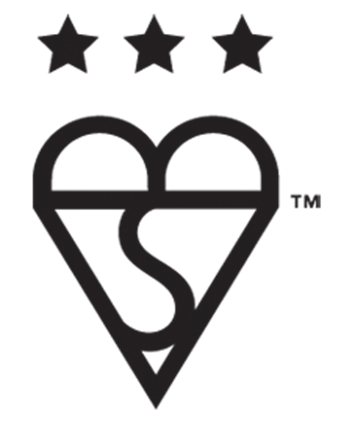 For further information on enhanced security products including doors, windows, glass and locking mechanism please go towww.securedbydesign.com and  www.policescotland.co.uk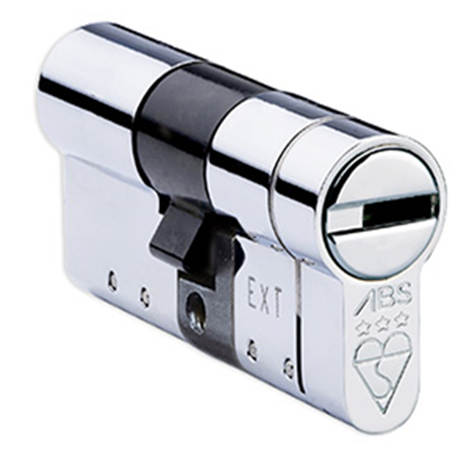 